 График приема выполнения нормативов ВФСК ГТО на 2-й КВАРТАЛ 2024 года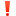 
 Обязательным условием участия в выполнении нормативов (ДЛЯ ВСЕХ) является наличие СПРАВКИ-ДОПУСКА ВРАЧА с указанием срока действия!

 Лица, не прошедшие регистрацию, к старту не допускаются!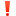 
 Просьба всем участникам предварительно посмотреть нормативы своей возрастной ступени!

  ОБЯЗАТЕЛЬНА ПРЕДВАРИТЕЛЬНАЯ РЕГИСТРАЦИЯ по тел. 56-64-33, 8-902-191-26-52. Пн - Чт с 9.00 до 17.00,  Пт с 9.00 до 13.00График выполнения нормативов ВФСК ГТО жителями города Северодвинска в центре тестирования МАУ ДО «СШ «Строитель»  во втором квартале 2024 годаВНИМАНИЕ! График может корректироваться, следите за изменениями!ДатаСпортивное сооружениеИспытание (тест)Время16 апреля21 мая 10 июняСпортзал «Строитель»1.Подтягивание из виса на высокой перекладине.2. Рывок гири 16 кг.3. Подтягивание из виса лежа на низкой перекладине.4. Сгибание и разгибание рук в упоре лежа на полу.5. Прыжок в длину с места.6. Наклон вперед из положения стоя на гимнастической скамье.7. Подъем туловища из положения лежа на спине.8. Челночный бег 3х10 м.с 16:30 до 17:3020 апреля18 мая15 июняПневматическ  тир «Строитель»Стрельба из пневматической винтовки.с 14:00 до 15:0021 апреля19 маяБассейн «Строитель»Плавание. с 08:30 до 9:1523 мая13 июняСтадион «Строитель»Бег на короткую и длинную дистанцию.с 16:00 до 17:0028 мая18 июня Стадион «Строитель»Метание спортивного снаряда весом 500 и 700 гр.с 16:00 до 17:0011 апреляСтадион «Строитель»Бег на лыжах.(если позволяют погодные условия!)с 16:00 до 17:00